1.4 SURFACE AREA: Nets of Composite Objects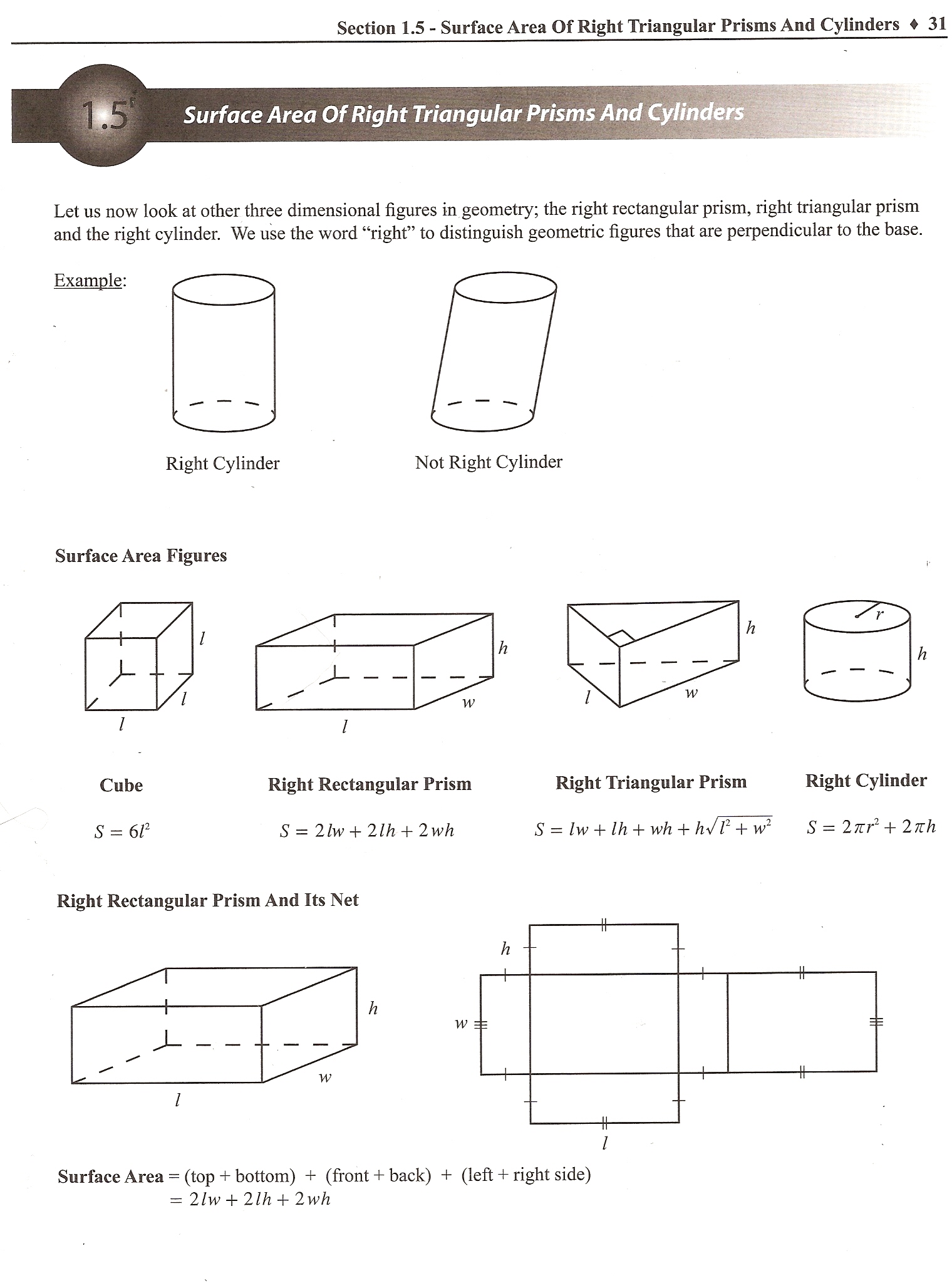 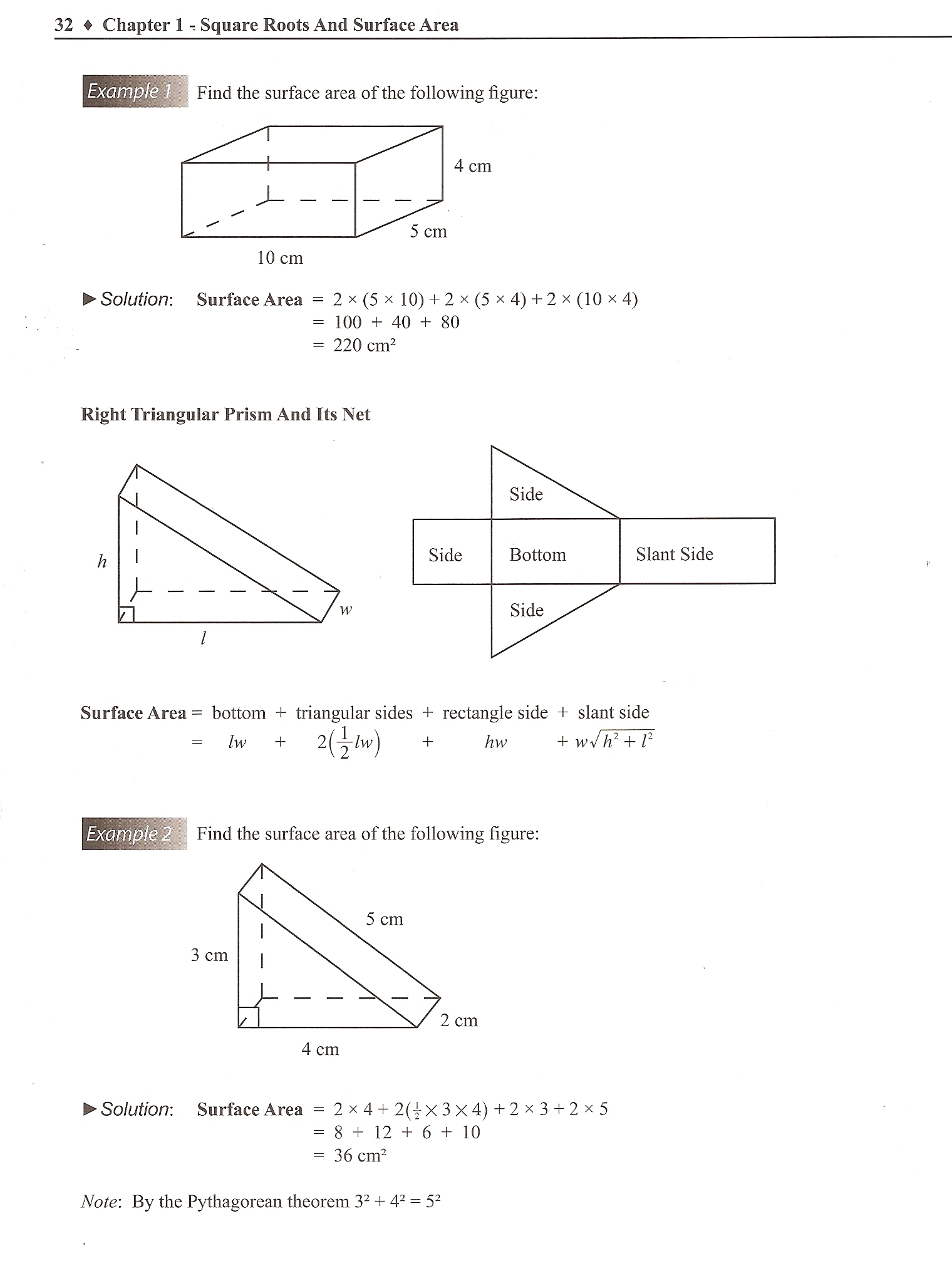 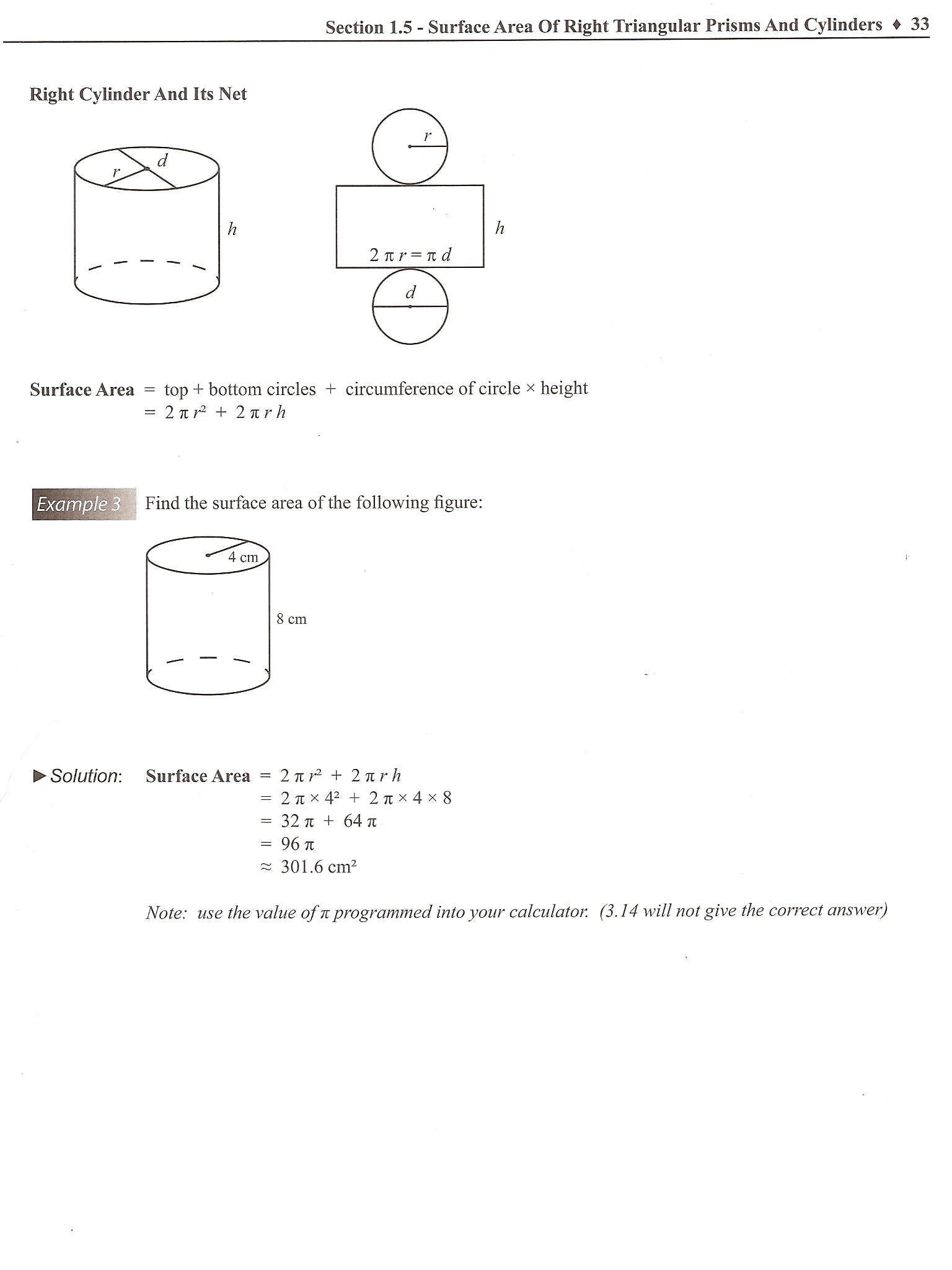 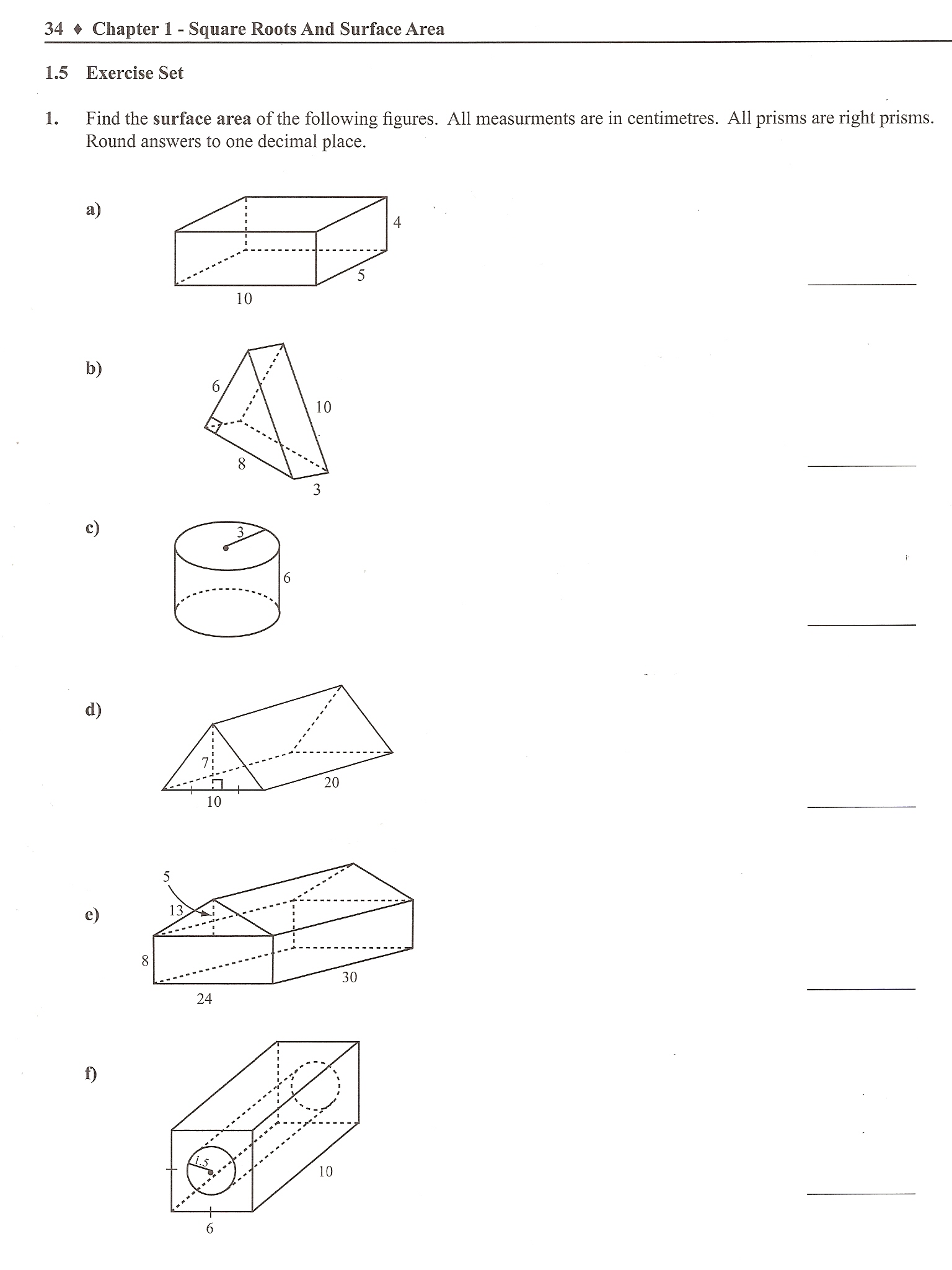 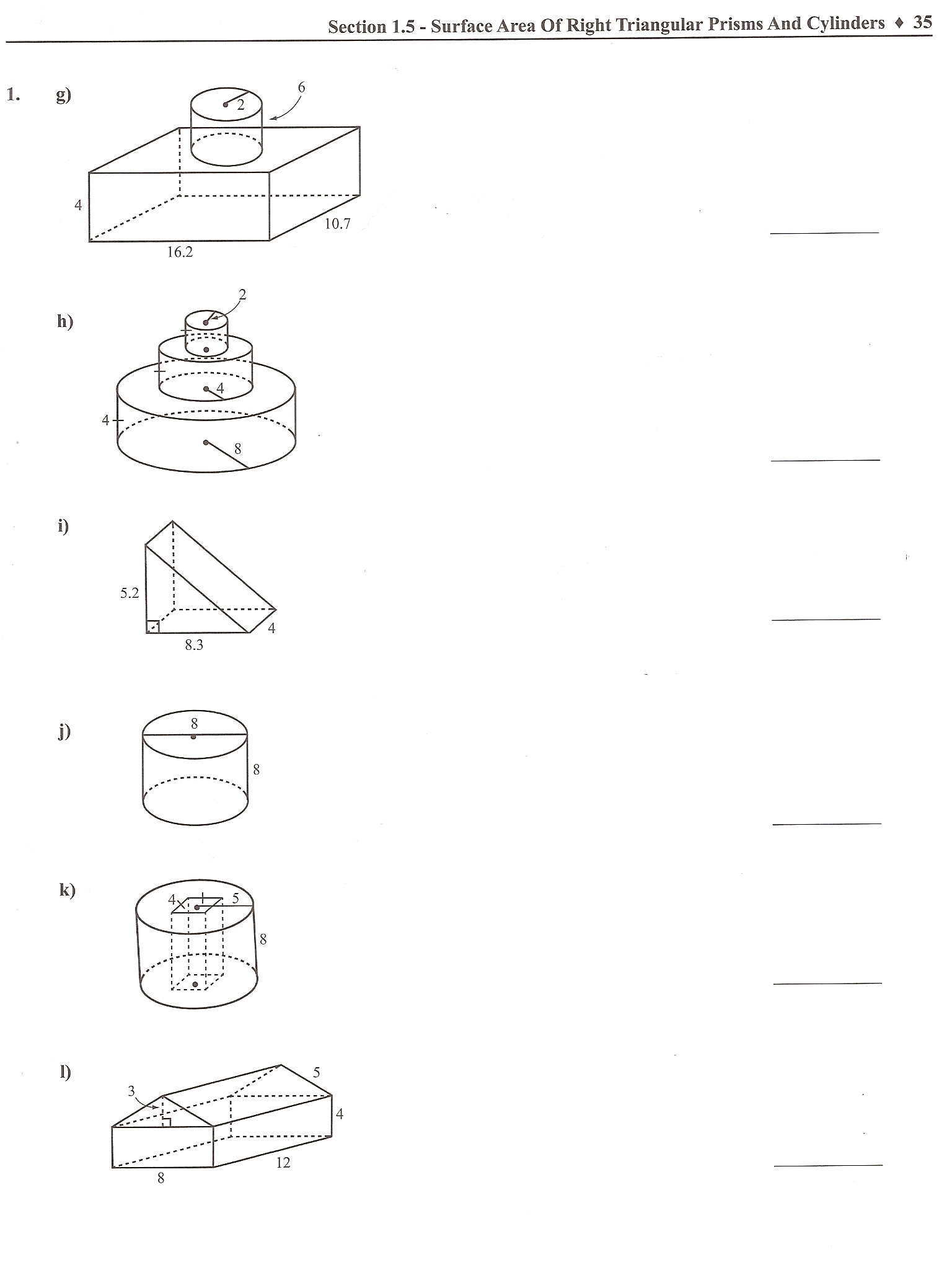 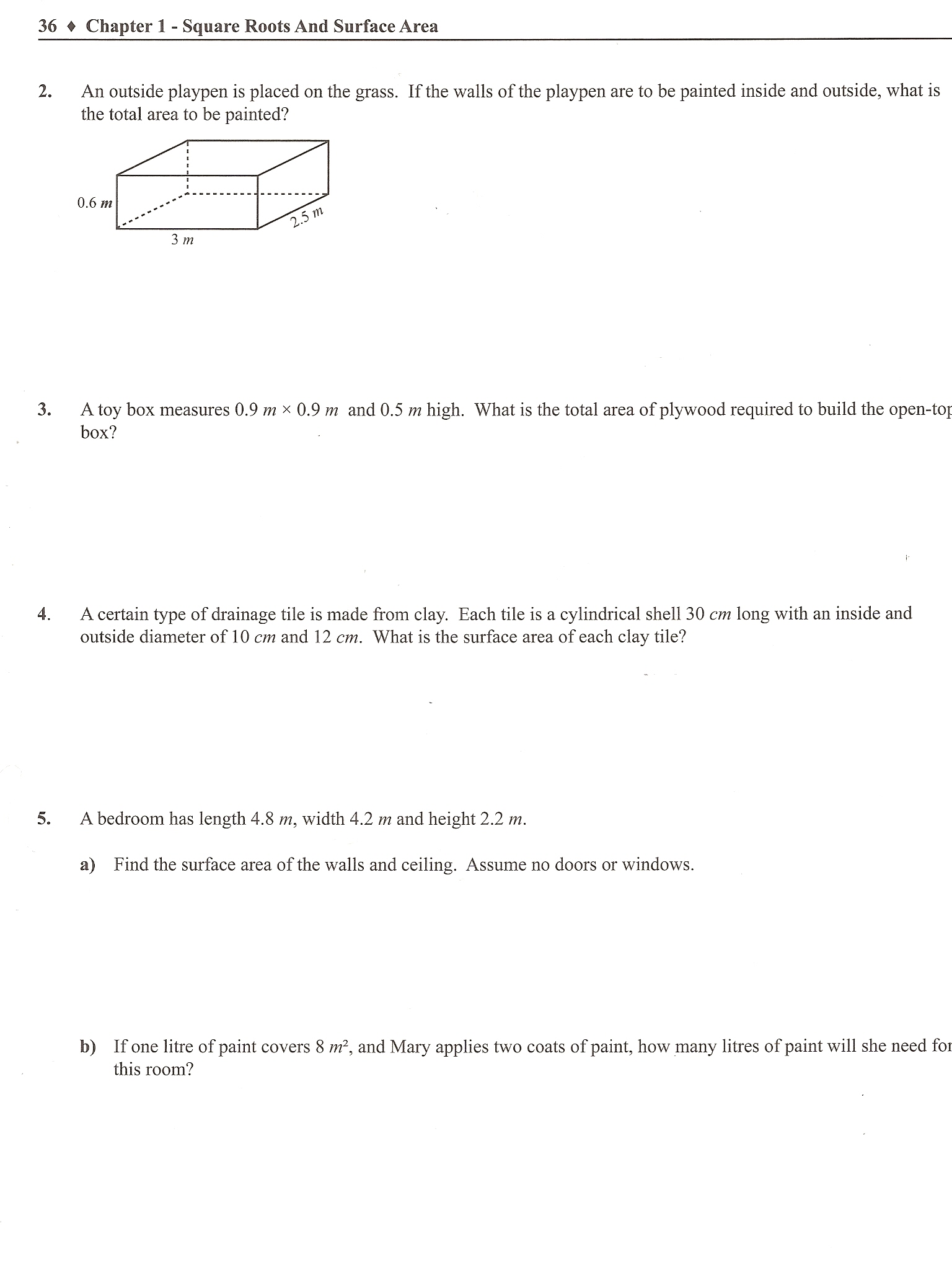 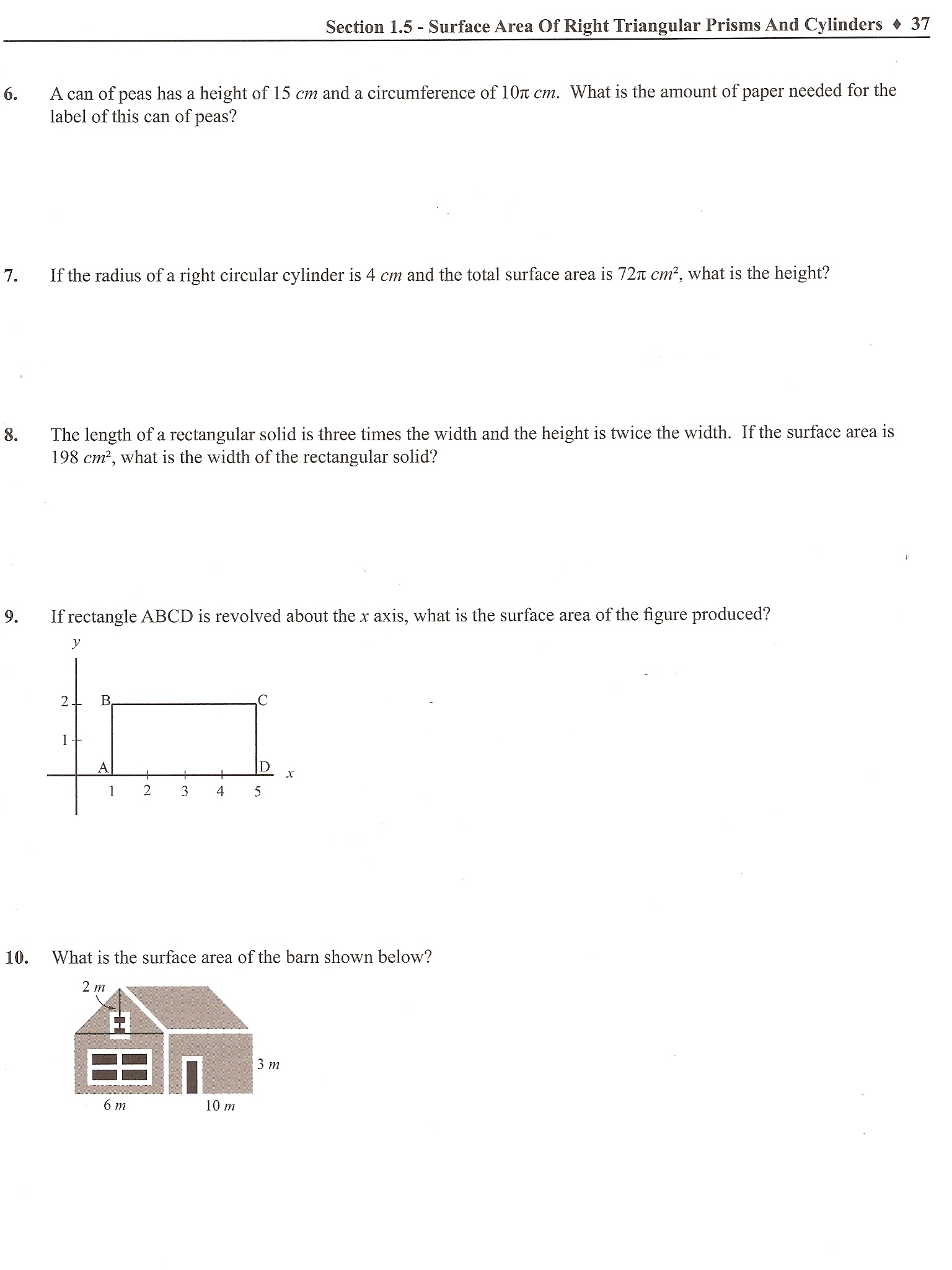 